Witam, na dzisiaj proponuję - pokolorowanie drzewa i owoców kredką lub pędzlem oraz nawlekanie, - nawlekanie przedmiotów z dużymi otworami np. guziki na sznurek, nawlekanie elementów z zachowaniem określonego rytmu kolorów, kształtów itp.,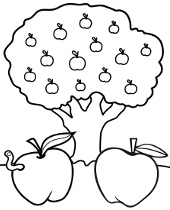 Życzę udanej zabawy, pozdrawiam, Ewa Lomartire